AppShopper.comNovember 8, 2013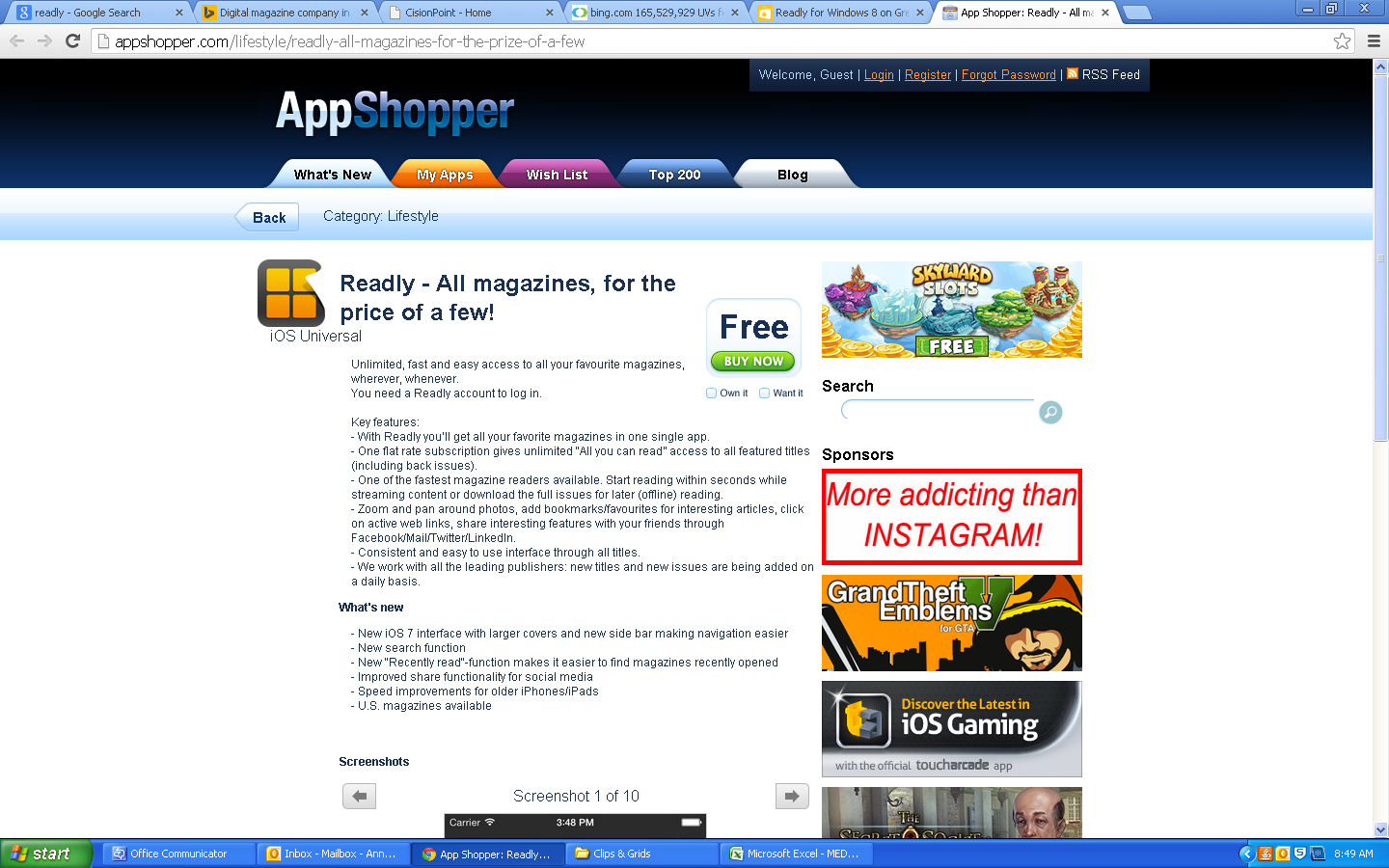 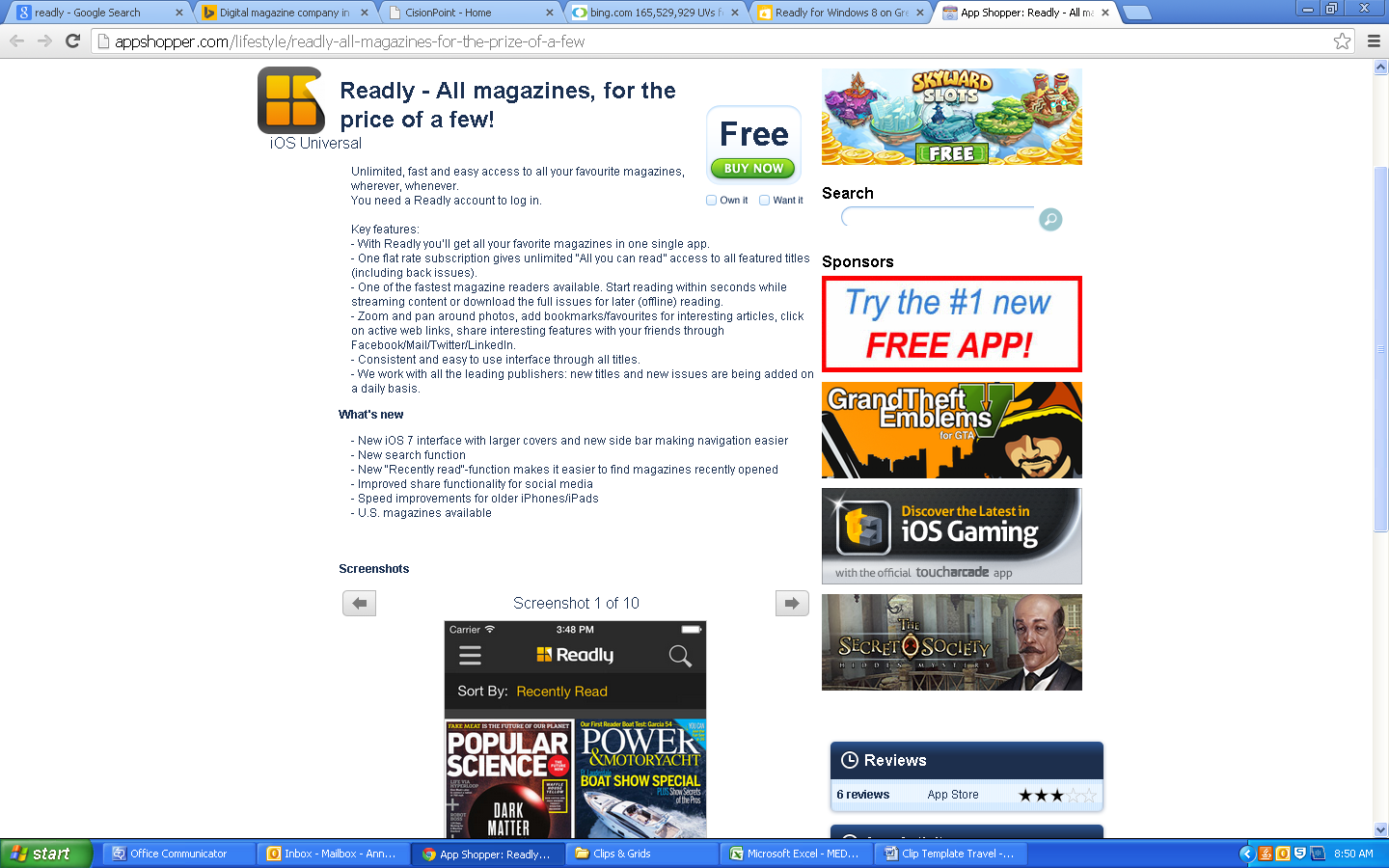 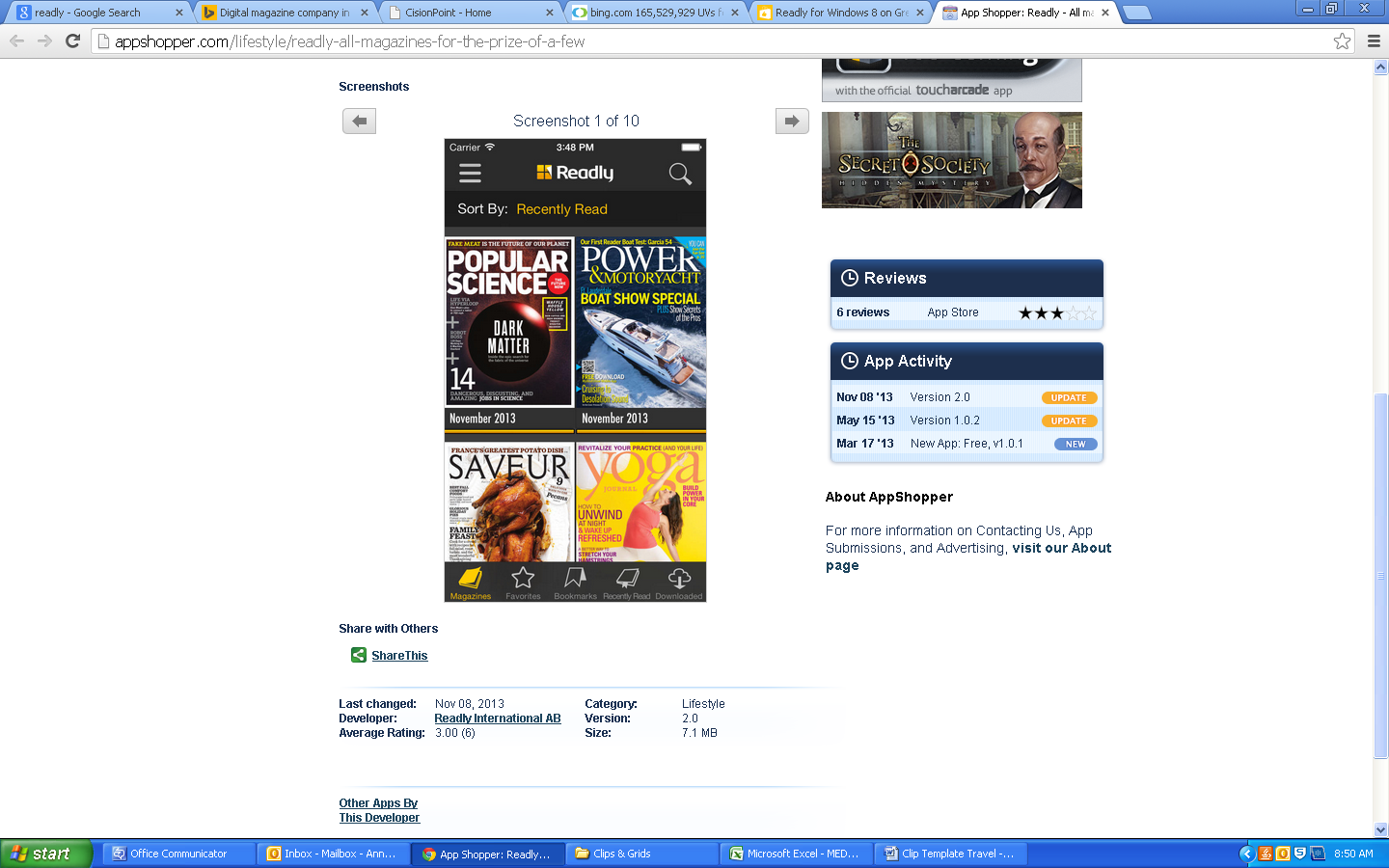 http://appshopper.com/lifestyle/readly-all-magazines-for-the-prize-of-a-few